Kunstwerke aus Sahne und FarbeMaterialServierplattenSahne (cremefine)Lebensmittelfarbe rot/blau/gelbSpülmittel (Pril Konzentrat)WattestäbchenDurchführungSahnekleks (flüssig) auf die Servierplatte gebenLebensmittelfarbe nacheinander in die Sahne tropfen (kurz beobachten)Spülmittel auf ein Wattestäbchen gebenDamit in die Mitte der Farbklekse tupfen (beobachten was passiert)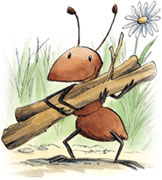 